FactsTallyComparePie Chart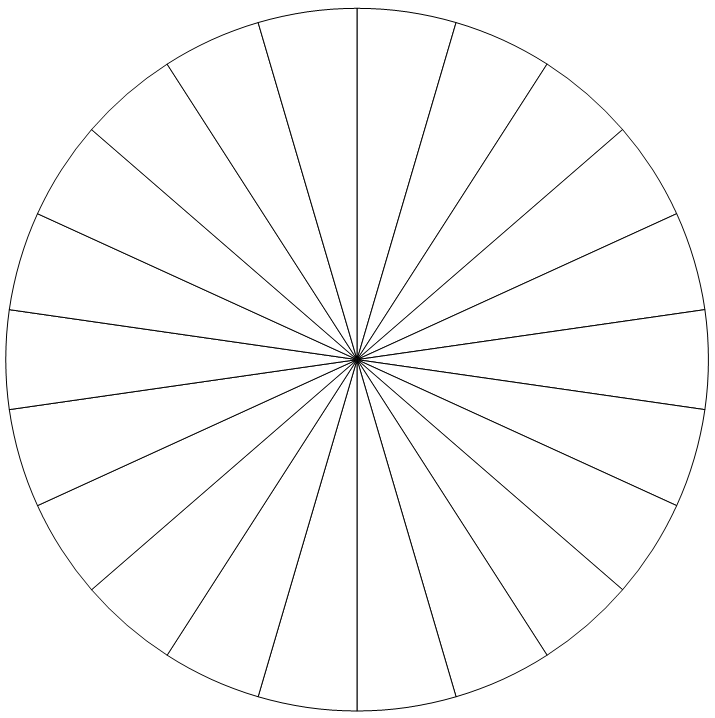 